Здоровье детей раннего возраста в д/саду № 935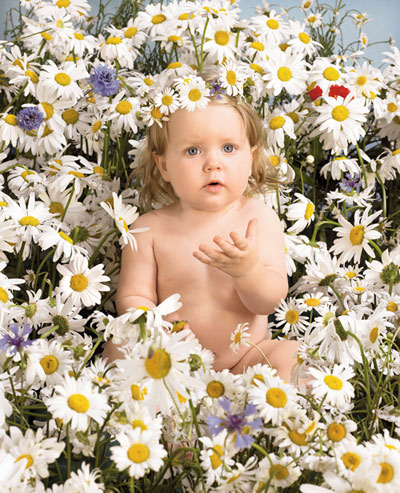  Дети - это наше будущее, и сегодня от нас зависит, какое оно будет. В современном обществе отмечается повышение требований к физическому, психическому, личностному развитию детей. Сохранить здоровье и интеллект нации на современном этапе -главная задача, в решении которой проблема развития детей раннего возраста в условиях семьи и общественного воспитания является центральной.Реализуемые нами программы и технологии помогают наиболее полному личностному развитию воспитанников. Их содержание, а также построение воспитательно-образовательного процесса на основе сотрудничества, уважения к личности ребенка, обеспечивает хороший уровень компетентности детей в различных сферах. В начале учебного года, составив карты здоровья, заполнив и проанализировав листы адаптации, мы провели диагностику исходного уровня развития детей. В процессе диагностики мы использовали: метод наблюдений, беседы, дидактические игры, подобранные соответственно возрасту. Изучив полученные результаты, мы наметили план дальнейшей работы и поставили для себя цель: создать у себя в группе такую здоровьесберегающую среду, которая могла бы обеспечить воспитаннику возможность сохранения здоровья. Всю свою педагогическую деятельность мы строим в соответствии с психо-физическими особенностями каждого ребенка, что позволяет осуществлять контроль за здоровьем детей и полнее раскрыть их творческий потенциал. Педагогический процесс полностью оснащен необходимыми материалами и пособиями, программой развития ясельной группы, конспекты и дидактические игры. В группе мы стараемся создать домашнюю обстановку, чтобы обеспечить все условия для разностороннего развития детей, чтобы они чувствовали себя уютно и комфортно. Для достижения поставленной цели необходимо: организация здоровьесберегающей и развивающей среды, способствующих конструированию вариантов здорового образа жизни, повышению сопротивляемости и защитных свойств организма ребенка. создание условий для обеспечения психологической безопасности личности ребенка; формирование у детей жизненно необходимых двигательных умений и навыков в различных видах деятельности. Проведение с детьми раннего возраста спортивных занятий два раза в неделю способствует не только физическому развитию малышей, но и формирует у них навыки, которые непосредственно закрепляются на занятиях в группе. 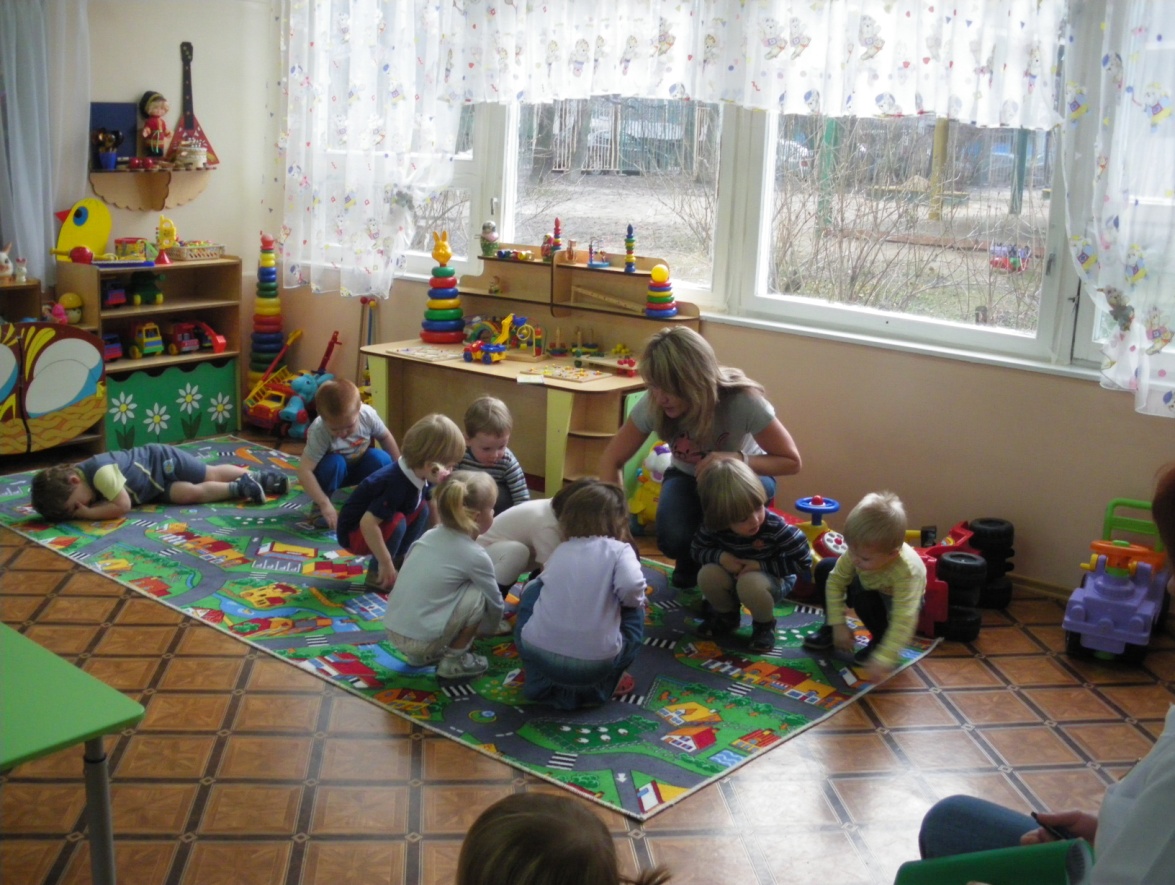 Воспитатели группы развивают посредством ходьбы в своих воспитанниках весь опорно-двигательный аппарат ребенка, движения, формирующие правильную осанку. В этом участвуют 56% мышц тела малышей. Другими важными навыками,приобретаемыми детьми раннего возраста в группе, являются бег (циклическое движение, в котором отталкивание от опоры ногой чередуется с полетом); прыжки (вид основного движения не являющейся циклическим); катание, бросание, ловля и метание (игры с мячом во время прогулок в теплое время года); лазание, ползание(выполняемые ежедневно во время игры с воспитанниками); развитие в ребенке навыков равновесия (посредством ходьбы за счет сужения дорожки). 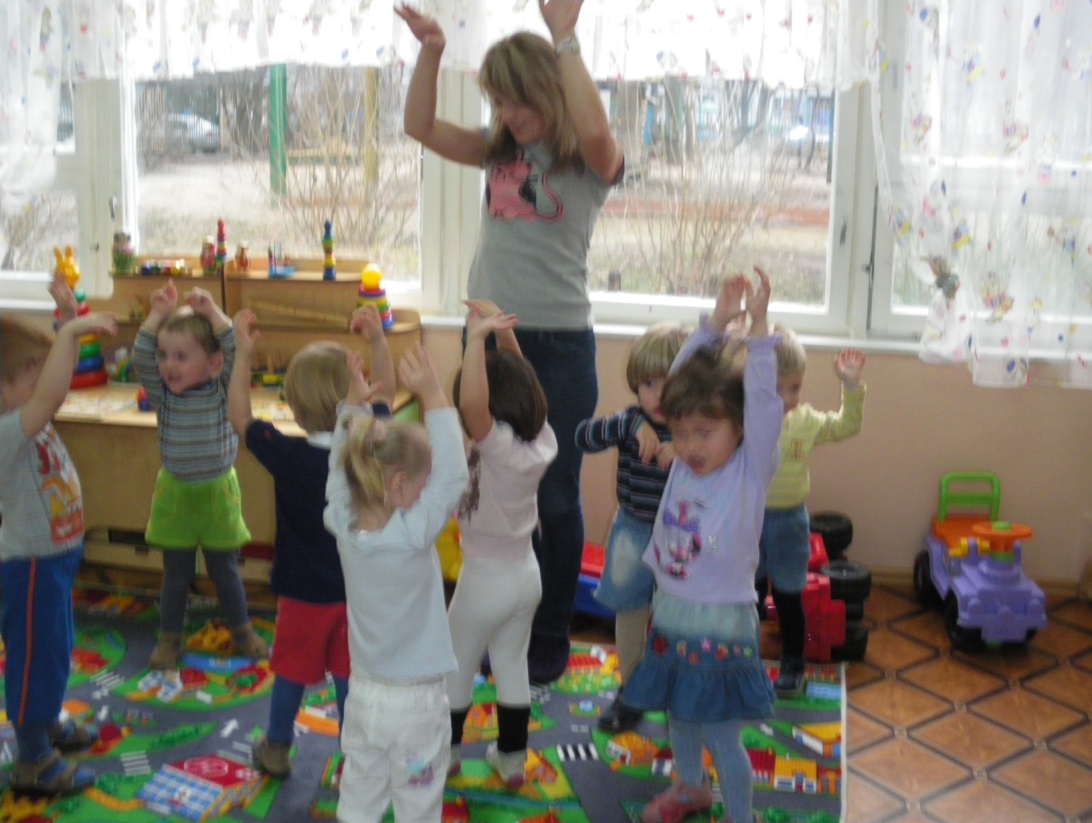 Следовательно, работа воспитателей является целостной системой, в которой сочетается охрана и укрепление здоровья ребенка, происходит совмещение функций детского организма и формируется физическое развитие.Важнейшим ежедневным занятием с детьми раннего возраста являются подвижные игры. Предусмотренные планированием игры проводятся на утренних и вечерних прогулках в соответствии со временем года. Разработанные С.Н. Теплюк "Игры на прогулке с малышами" способствуют не только развитию игровых навыков ребенка, но и служат формированию здоровья малышей.Закаливание детей раннего возраста также является важным фактором, способствующим укреплению здоровья малышей. Под закаливанием понимают повышение сопротивляемости организма главным образом низким температурам, поскольку в возникновении ряда заболеваний играет важную роль охлаждение организма (болезни верхних дыхательных путей, воспаление легких, и т. п.).  Цель закаливания - выработать способность организма быстро изменять работу органов и систем в связи с постоянно меняющейся внешней средой. Способность организма приспосабливаться к определенным условиям внешней среды вырабатывается многократным повторением воздействия того или иного фактора(холода, тепла и т. п.) и постепенного повышения его дозировки. В результате закаливания ребенок становится менее восприимчивым не только к резким изменениям температуры и простудным заболеваниям, но и к другим инфекционным болезням. Закаленные дети обладают хорошим здоровьем, аппетитом, спокойны, уравновешенны, отличаются бодростью, жизнерадостностью, высокой работоспособностью..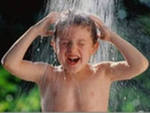 В группе проводятся закаливающие процедуры, предусмотренные планированием в строгом соответствии с возрастом ребенка и временем года, в которое они проводятся. Это воздушные и водные процедуры, солнечные ванны.Большое внимание воспитатели группы уделяют использованию дорожек здоровья, используя их в установленное расписанием время после дневного отдыха малышей.Система закаливания организма ребенка полностью зависит от времени года, в которое оно проводится. Из приведенной ниже таблицы следует серьезное отношение всего коллектива группы к здоровью  малышей.См. таблицу:В начале учебного года мы начинаем постепенное обучение элементам умывания по мере прохождения адаптационного периода, ходьба босиком, воздушные ванны после сна и во время физкультурных занятий Использование дорожек здоровья способствует такому важному этапу в формировании здоровья ребенка, как профилактика плоскостопия у детей.В группе раннего возраста во всех проводимых занятиях применяются технологии направленные на сохранение и развитие здоровья малышей. Так как насколько здоров ребенок - настолько он и развит.Для создания условий по сохранению, укреплению, формированию здоровья детей так же нужно разумное сочетание оздоровительных и образовательных задач, что обеспечит развитие детей не в ущерб здоровью. Важнейшим фактором, который способствует развитию, сбережению и укреплению здоровья детей в группе младшего возраста являются ежедневные проветривания помещения, соблюдение температурного режима в туалетном помещении, чистота в группе, много света, спокойный, доброжелательный тон воспитателя, обязательные ежедневные прогулки утром и вечером в любое время года за исключением холодных температур (ниже 15oС). Работа с родителями для нас является важной составляющей всего педагогического процесса, ведь от нашего сотрудничества многое зависит. С момента поступления ребенка в детский сад мы должны строить совместную работу, которая поможет ему быстро и безболезненно адаптироваться и влиться в коллектив.Для этого мы проводим с родителями беседы на темы: "Ваш ребенок идет в детский сад", "Особенности воспитания и обучения детей раннего возраста", "Оздоровление и закаливание детей раннего возраста" и многие другие; даем необходимые консультации (индивидуальные и групповые.), по вопросам адаптации детей к условиям ДОУ и на интересующие родителей темы. Проводим собрания, на которых выбирается актив группы, намечается план совместной работы с родителями, обсуждаются и рассматриваются различные вопросы, касаемые воспитания и обучения детей. Большое значение мы уделяем анкетированию родителей, ведь ответы родителей помогают нам выяснить увлечение взрослых и детей, проблемы, требующие педагогической помощи, узнать мнения родителей о нашей работе, найти новые пути сотрудничества. Одним словом коллектив группы работает в тесном сотрудничестве с родителями своих воспитанников. Это приводит к положительным результатам по опыту прошлых лет.Закаливающие мероприятияОсень1. Закаливание воздухомЗакаливающие мероприятияОсеньСоблюдение времени пребывания на прогулке, согласно режиму дняПоддерживание нормальной температуры воздуха в помещении (1 мл. гр. +19: +20)Закаливающие мероприятияЗима1. Закаливание воздухомЗакаливающие мероприятияЗимаСоблюдение времени пребывания на прогулке, согласно режиму дняПоддерживание нормальной температуры воздуха в помещении (1 мл. гр. +19: +20)Закаливающие мероприятияВесна1. Закаливание воздухомЗакаливающие мероприятияВеснаСоблюдение времени пребывания на прогулке, согласно режиму дняПоддерживание нормальной температуры воздуха в помещении (1 мл. гр. +19: +20)Воздушные ванны после дневного сна с проведением физических упражненийПравильный подбор одежды, облегченная одеждаЗакаливающие мероприятияВесна2. Закаливание водойЗакаливающие мероприятияВеснаХодьба по ребристым дорожкам, проложенным смоченными полотенцамиХодьба по ребристым дорожкамЗакаливающие мероприятияЛето1. Закаливание воздухомЗакаливающие мероприятияЛетоСоблюдение времени пребывания на прогулке, согласно режиму дняУтренняя гимнастика на свежем воздухеПоддерживание нормальной температуры воздуха в помещении (1 мл. гр. +19: +20)Воздушные ванны после дневного сна с проведением физических упражненийПравильный подбор одежды, облегченная одеждаЗакаливающие мероприятияЛето2. Закаливание водойЗакаливающие мероприятияЛетоХодьба по ребристым дорожкам, проложенным смоченными полотенцамиОбширное умываниеЗакаливающие мероприятияЛето3. Закаливание солнечными лучамиЗакаливающие мероприятияЛетоПроисходит после воздушных и водных процедур в середине прогулки. Время постепенно увеличивается, зависит от возраста детей